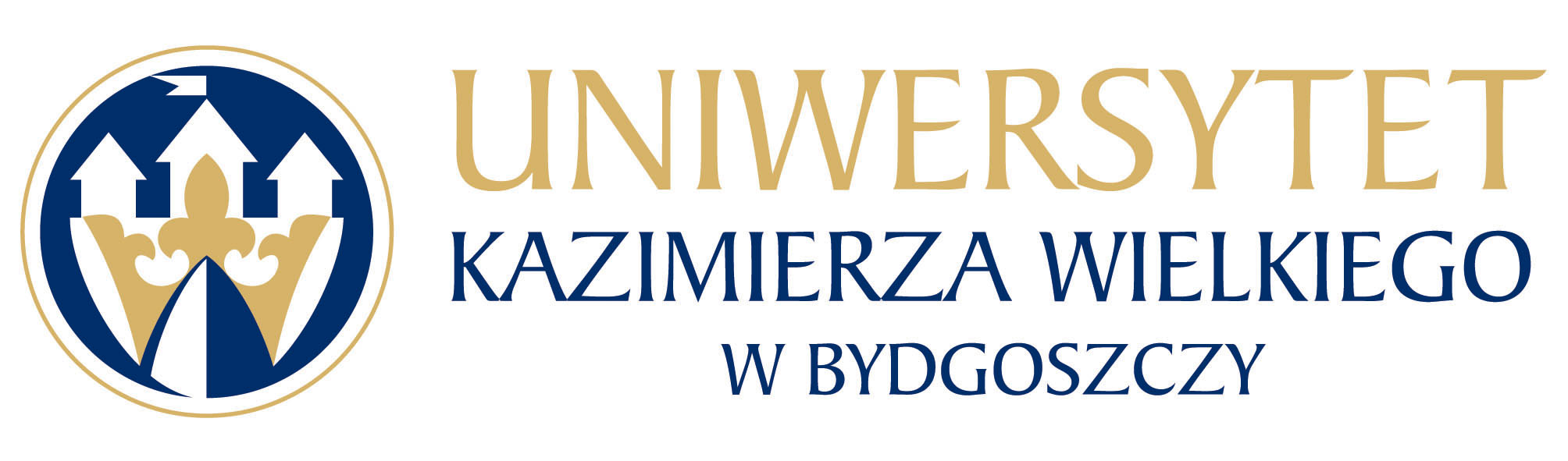      Bydgoszcz, dn. 13. 03.  2023 r. UKW/DZP-282-ZO-8/2023WYBÓR NAJKORZYSTNIEJSZEJ OFERTY W TRYBIE ZAPYTANIA OFERTOWEGO Postępowanie prowadzone jest w formie Zapytania Ofertowego zgodnie z zasadą konkurencyjności, transparentności i przejrzystości na podstawie Zarządzenie nr 52/2020/2021 Rektora Uniwersytetu Kazimierza Wielkiego z dnia 23 lutego 2021 r. w sprawie wprowadzenia Regulaminu udzielania zamówień publicznych realizowanych przez Uniwersytet Kazimierza Wielkiego w Bydgoszczy.Uniwersytet Kazimierza Wielkiego w Bydgoszczy informuje, iż  w postępowaniu nr UKW/DZP-282-ZO-8/2023 na Organizację 40 Międzynarodowej Konferencji Polskiego Towarzystwa Fykologicznego w terminie 23 – 26 maja 2023 r. na terenie Pojezierza Brodnickiego, została wybrana:Oferta nr 1
Działalność Gastronomiczna i Hotelarstwo Hanna SzulcGorczenica nr 91A87-300 BrodnicaCena oferty: 114.084,00 zł brutto       Ilość punktów wg kryteriów: - cena – waga 100 % –  100 pkt        Razem: 100 pkt.Uzasadnienie:Oferta ww. Wykonawcy została uznana za najkorzystniejszą na podstawie kryteriów oceny ofert określonych w Zapytaniu Ofertowym nr UKW/DZP-282-ZO-8/2023, tj. zawierała najniższą cenę. Zamawiający zbadał złożoną ofertę Wykonawcy wraz z wszystkimi wymaganymi dokumentami uznając, że  Wykonawca spełnia wszystkie warunki udziału w postępowaniu stawiane przez Zamawiającego w Zapytaniu Ofertowym oraz nie podlega wykluczeniu. Cena oferty mieści się w kwocie jaką Zamawiający przeznaczył na realizację zamówienia. Pozostałe oferty złożone w niniejszym postępowaniu:Oferta nr 2Sun & More, sp. z o.o.ul. Madalińskiego 8 lok. 21570-101 SzczecinCena oferty: 144.000,00 zł brutto       Ilość punktów wg kryteriów: - cena – waga 100 % –  79,23 pkt        Razem: 79,23 pkt.(-) Kanclerz UKWmgr Renata Malak